«Я – гражданин России»25 января 2020 года на базе МБУ ДО Тоцкий ДДТ был проведен районный этап областного конкурса детских социальных проектов «Я – гражданин России».В данном конкурсе нашу школу представили: Попов Максим, Хряков Андрей, Рахматулина Земфира, Юшина Мария, Ибрагимова Карина. В рамках празднования 75 годовщины Победы над фашизмом ребята реализуют проект «Связь времен и поколений». Результатом проекта стали мемориальная стела и информационный стенд, посвященные жителям села Погромное собравшим средства на эскадрилью самолетов в годы ВОВ. Данный проект ребята представили на вышеуказанном конкурсе и заняли 1 место. Проект «Связь времен и поколений» обучающиеся школы  представят на областном этапе конкурса детских социальных проектов «Я – гражданин России» в марте 2020г.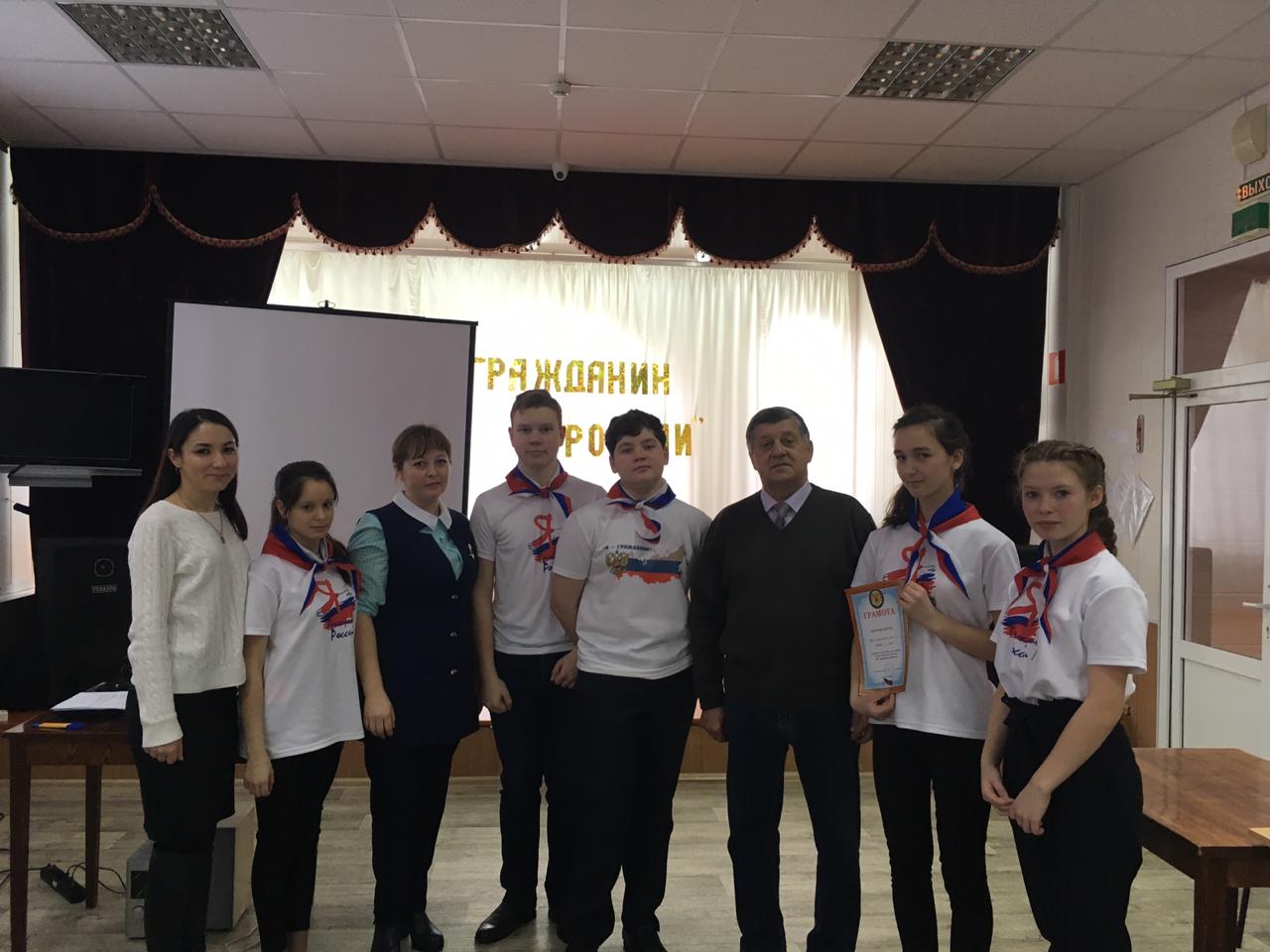 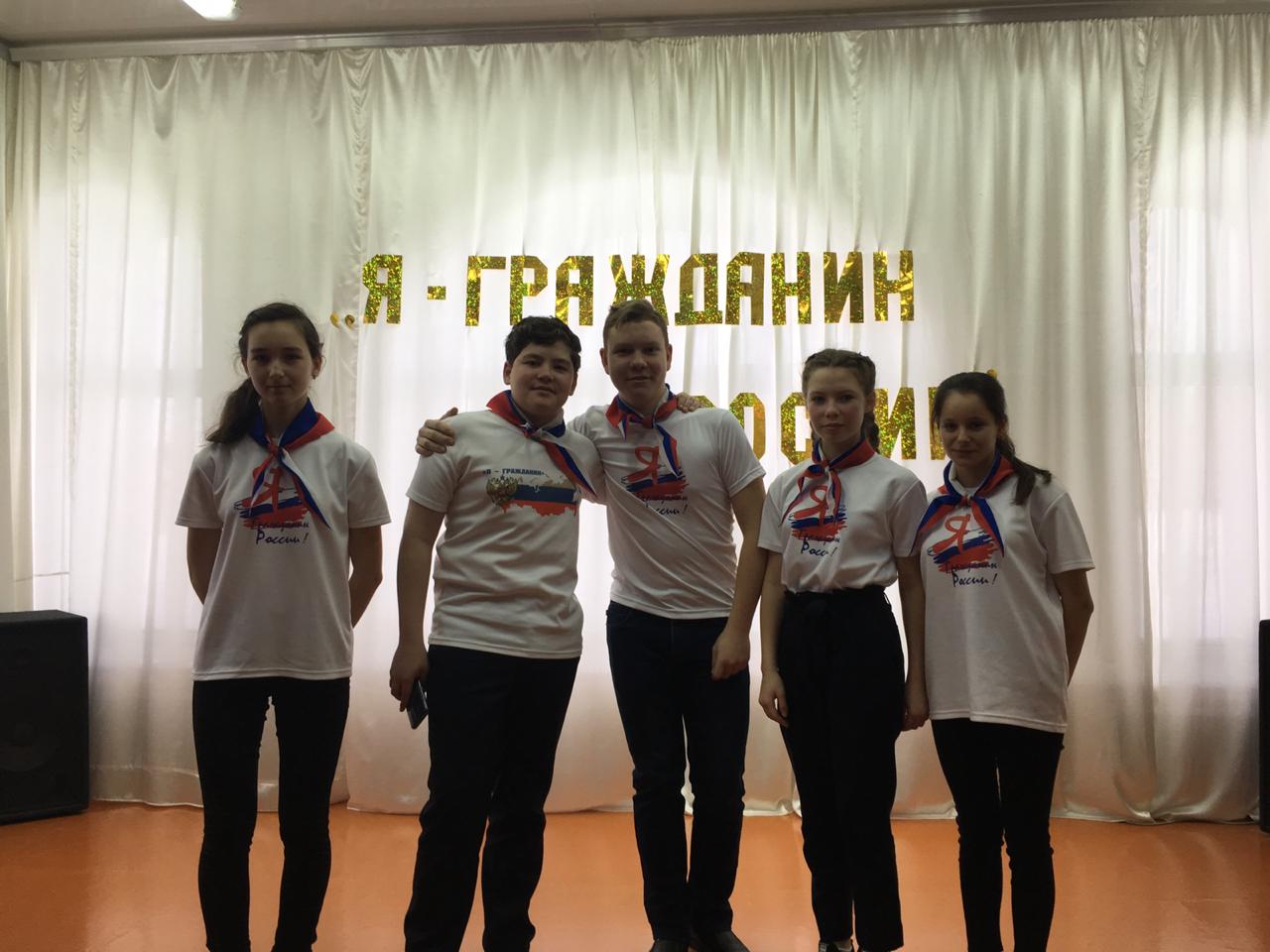 